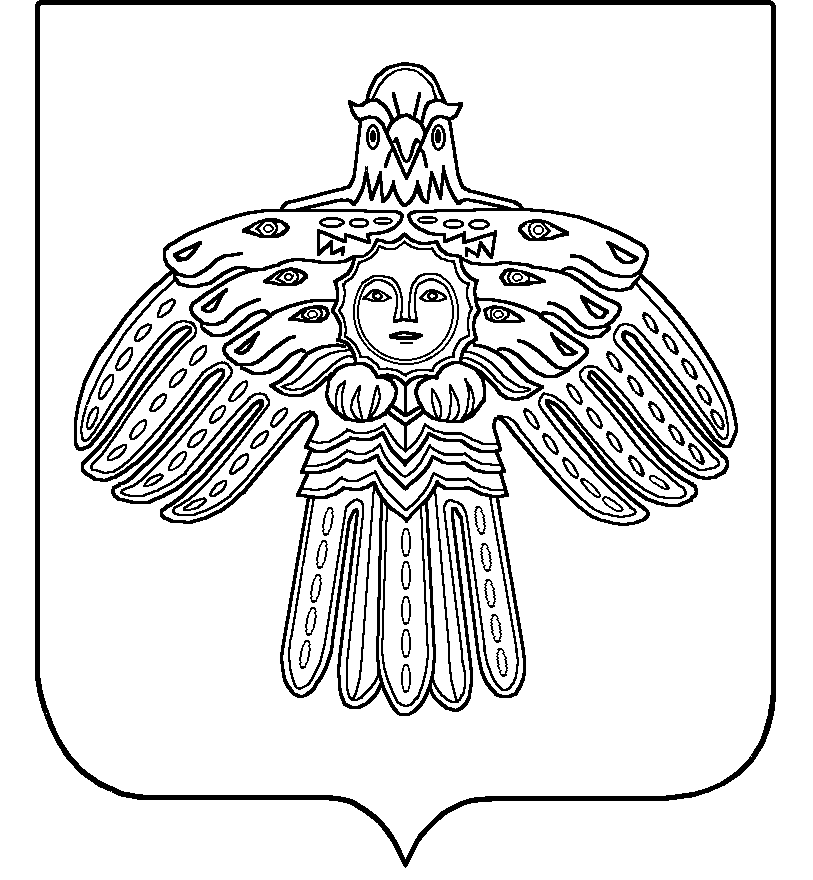 			Совет  сельского поселения                                                                                                         «Усть-Илыч»КЫВКОРТОДРЕШЕНИЕот 31 июля 2015 года  №  33/116                                                                                       (Республика Коми, с.Усть-Илыч)Об отмене Решений   Совета       Руководствуясь статьей 14 Федерального закона от 06 октября 2003г. №131-ФЗ «Об общих принципах организации местного самоуправления в Российской Федерации», решением Совета муниципального района «Троицко – Печорский» от 09 июня 2015г. №35/306 «Об осуществлении мер по противодействию коррупции в границах сельских поселений, расположенных на территории муниципального района «Троицко – Печорский»,Совет муниципального образования                                                                             сельского поселения «Усть-Илыч» решил:.Признать утратившим силу Решений   Совета  муниципального образования                                                                             сельского поселения «Усть-Илыч» :от 18 апреля  2011 года  №  24 / 107  «О проверке достоверности и полноты сведений, представляемых гражданами, претендующими на замещение должностей муниципальной службы, муниципальными служащими и соблюдения  муниципальными служащими требований к служебному поведению»;от  12 марта  2012 года  №  29 / 126 «О предоставлении гражданами, претендующими на замещение муниципальной должности в муниципальном образовании сельского поселения  «Усть-Илыч», и  замещающим муниципальную должность муниципального образования сельского поселения «Усть-Илыч» сведений о доходах, об имуществе и обязательствах имущественного характера»;От 11 апреля 2012 года   №31/132   «Об утверждении порядка размещения сведений о доходах,  об имуществе и обязательствах имущественного характера лиц, замещающих муниципальные должности в муниципальном образовании сельского поселения «Усть-Илыч», муниципальных  служащих администрации сельского поселения «Усть-Илыч» и членов их семей на официальном сайте администрации муниципального района «Троицко-Печорский» в информационно-телекоммуникационной сети «Интернет» и предоставления этих сведений средствам массовой  информации для опубликования» ;От 13 августа 2012 года   №36/140    «Об антикоррупционной экспертизе муниципальных правовых актов органов местного самоуправления муниципального образования сельского поселения «Усть-Илыч» ;.Настоящее решение подлежит официальному обнародованию.Глава сельского поселения «Усть-Илыч» -                                          Н.И. Фильчук 